Подать Согласие на СМС-информирование о задолженности с  помощью сервиса «ЛИЧНЫЙ КАБИНЕТ НАЛОГОПЛАТЕЛЬЩИКА ДЛЯ ФИЗИЧЕСКИХ ЛИЦ» на сайте ФНС России можно двумя способами:во вкладке «Главная/ Каталог обращений/ Прочие обращения/ Согласие (отказ) на информирование о наличии недоимки и (или) задолженности по пеням, штрафам, процентам.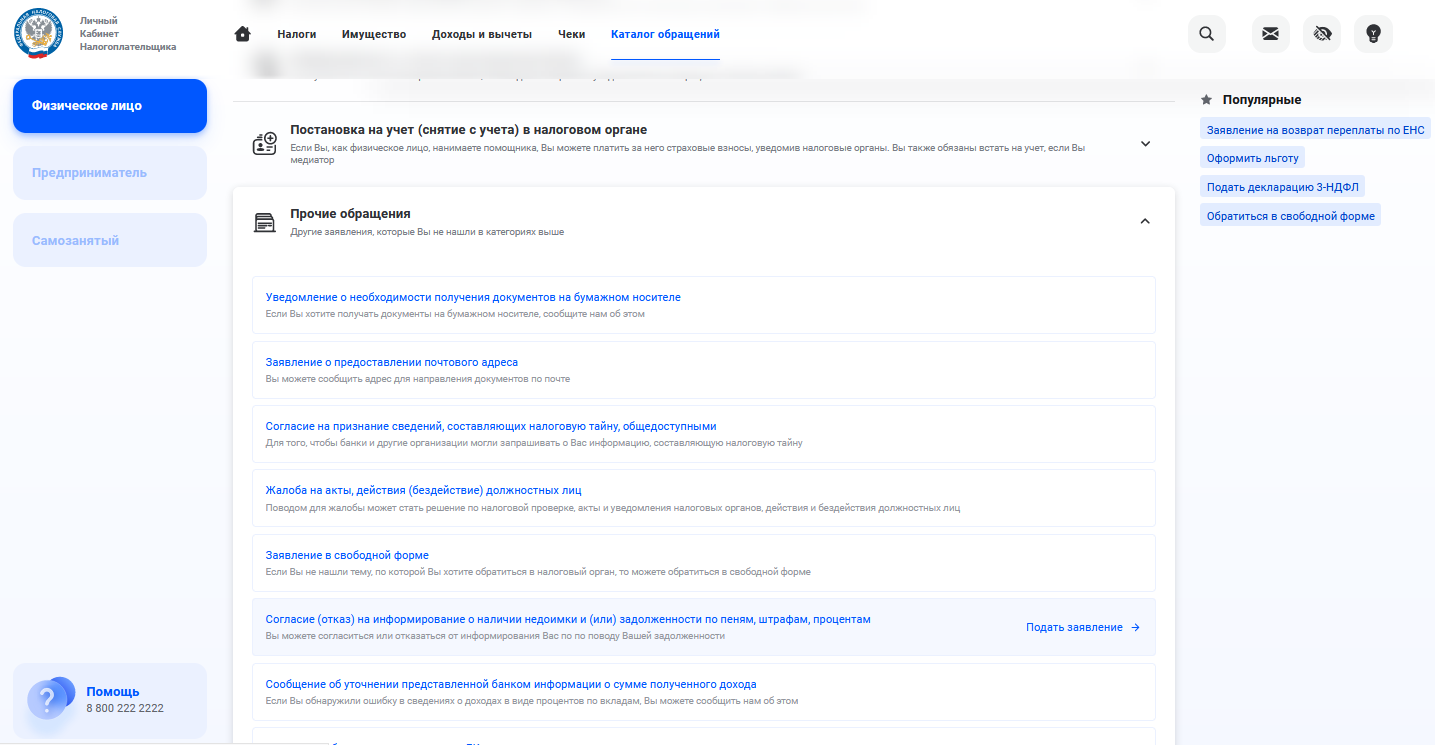 во вкладке «Настройки профиля/ Уведомления/ Согласие (отказ) на информирование о наличии недоимки и (или) задолженности по пеням, штрафам, процентам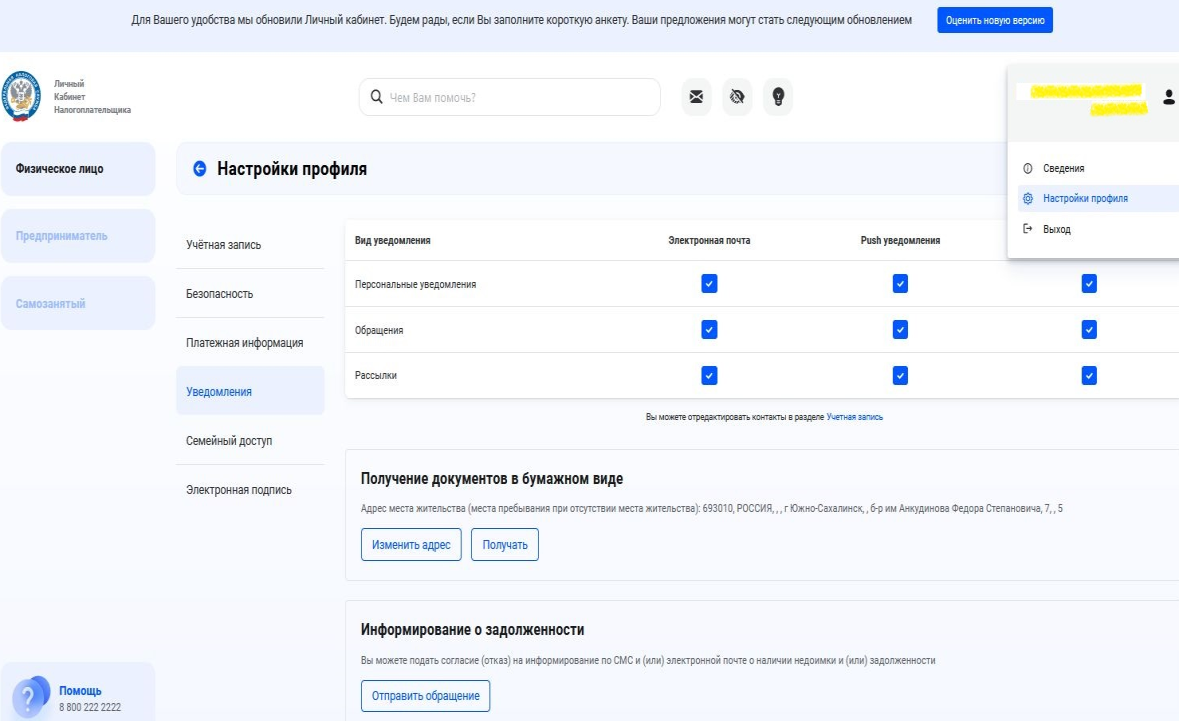 После заполнения обязательных реквизитов: телефона, электронной почты, для отправки в налоговый орган необходимо будет подписать сформированное Согласие электронной подписью.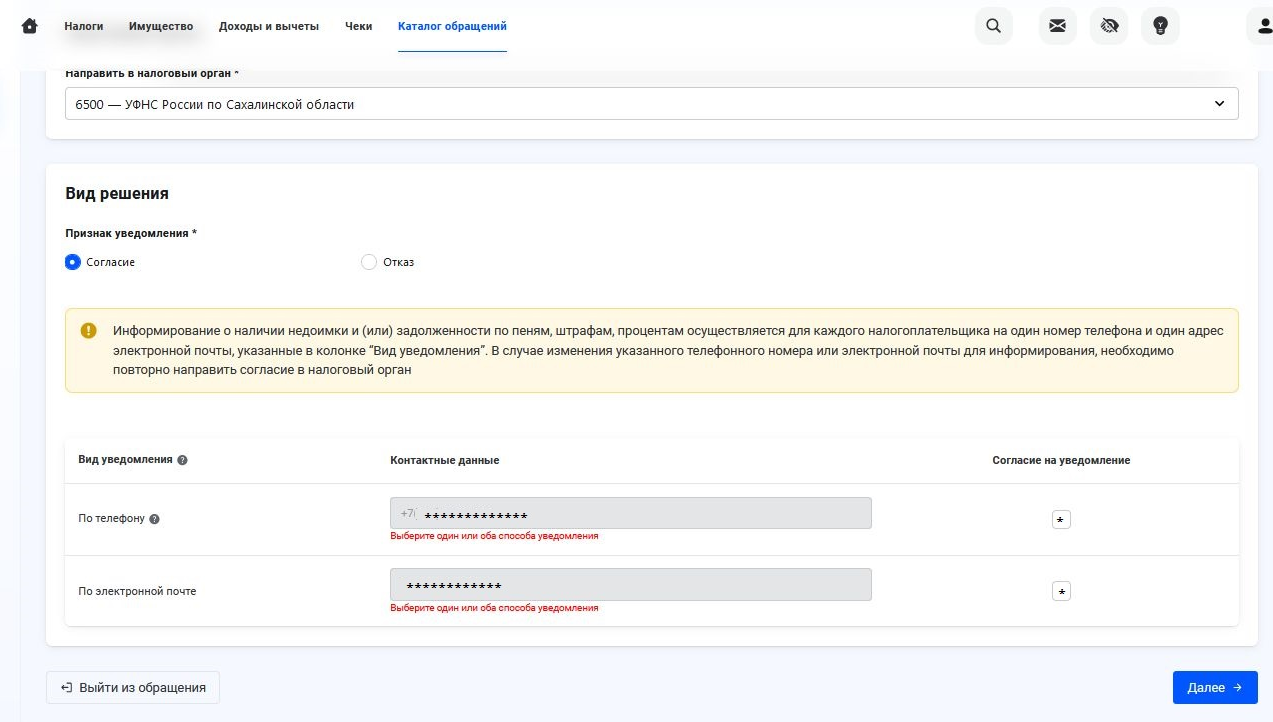 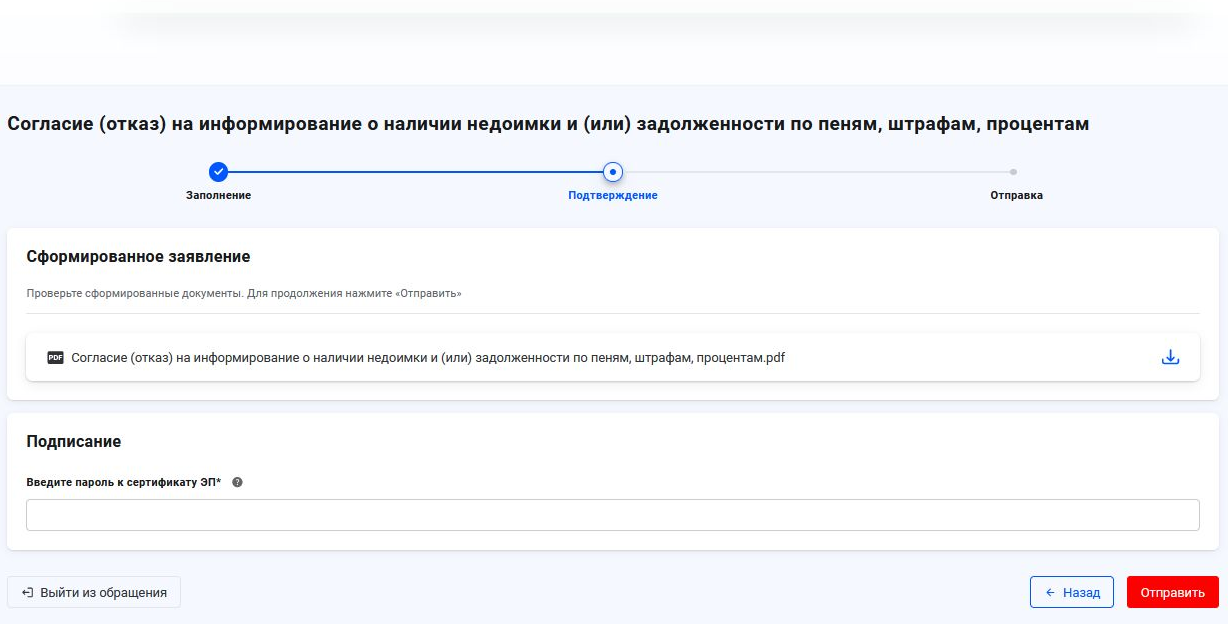 Для получения электронной подписи необходимо перейти в раздел «Настройки профиля» сервиса. Затем выберите вкладку «Электронная подпись» введите пароль для доступа к сертификату (пароль в дальнейшем будет использоваться для подписания документов) и направьте запрос на получение сертификата. Как только сертификат подписи будет сформирован, во вкладке «Электронная подпись» появится сообщение «СЕРТИФИКАТ ЭЛЕКТРОННОЙ ПОДПИСИ УСПЕШНО ВЫПУЩЕН».Для мобильной версии «Личный кабинет налогоплательщика» с главной страницы заходим в раздел «Услуги» , далее «Прочие ситуации» и выбираем «Согласие (отказ) на информирование о наличии недоимки и (или) задолженности.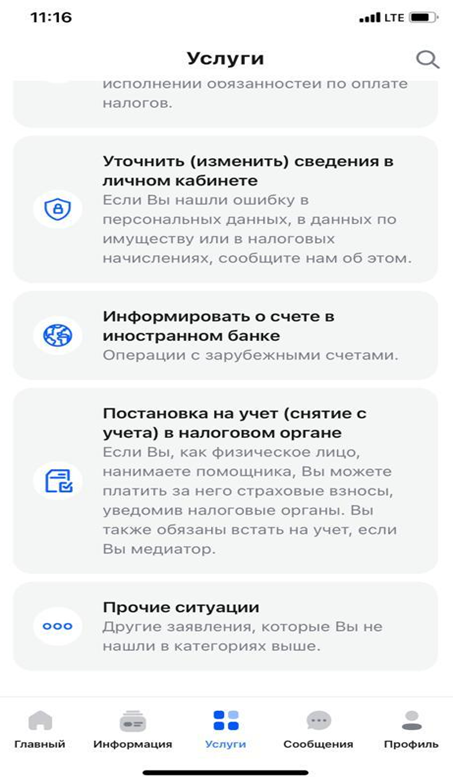 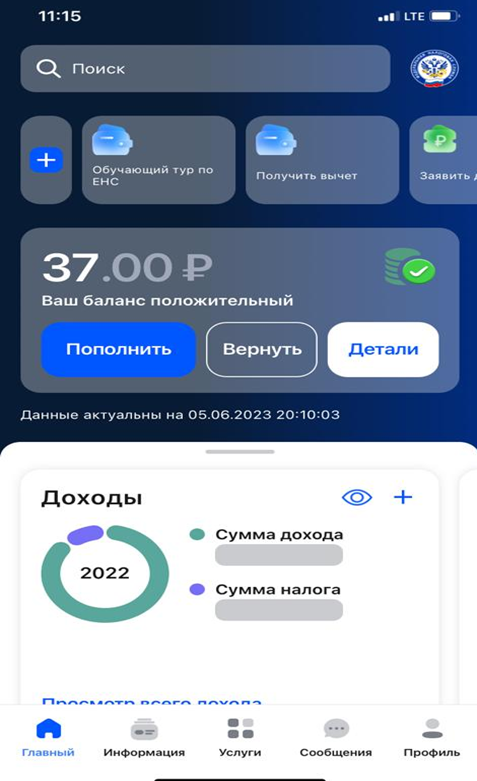 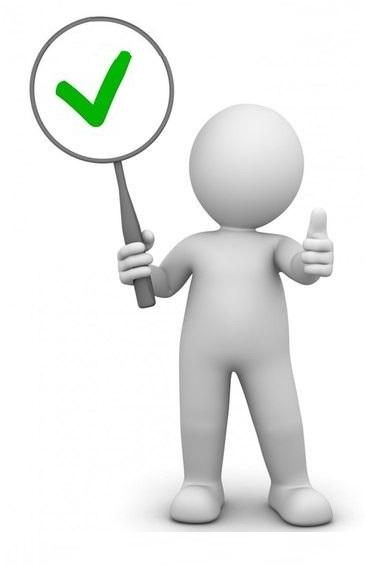 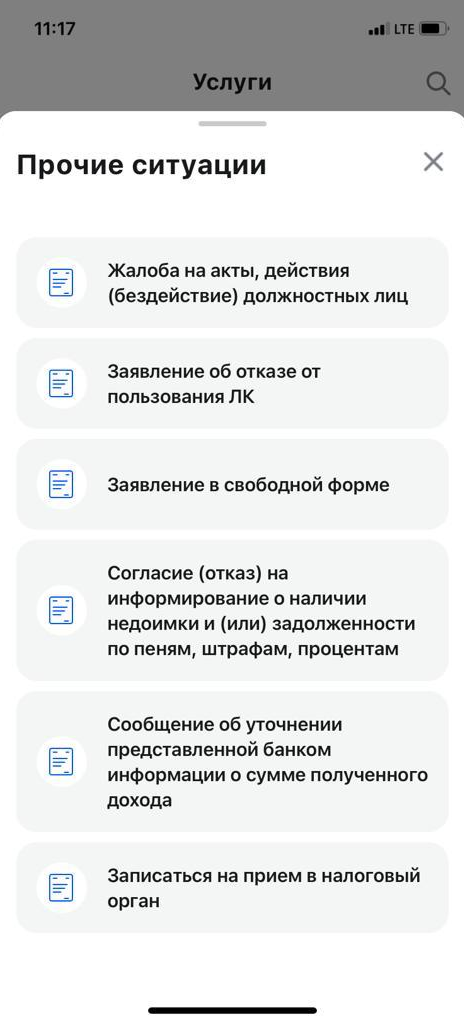 